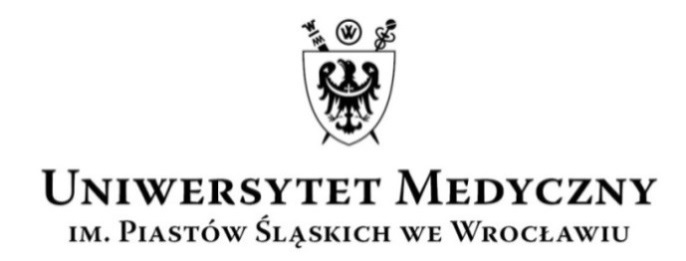 UCZELNIANA  KOMISJA  WYBORCZAkadencja 2020–2024Wasz znak:                           Data:                                                  Nasz znak:                                  Data:                                                                                                  AO-0050-11/19                    25.06.2020 r.KOMUNIKAT NR 40UCZELNIANEJ KOMISJI WYBORCZEJKADENCJA 2020-2024W związku ze złożonymi protestami wyborczymi dot. nieprawidłowości związanych z przeprowadzeniem I tury wyborów do senatu w systemie elektronicznym w grupie studentów, na podstawie § 19 pkt 7 i 8 Regulaminu wyborów Uczelnianej Komisji Wyborczej, Uczelnianego Kolegium Elektorów, Rektora i Senatu Uniwersytetu Medycznego im. Piastów Śląskich we Wrocławiu (zał. nr 7 do Statutu Uczelni – t.j. uchwała Senatu nr 2090 z dnia 18 grudnia 2019 r. ze zm.), Uczelniana Komisja Wyborcza na posiedzeniu w dniu 25 czerwca 2020 r. uwzględniła zgłoszone protesty i unieważniła I turę wyborów do senatu w grupie studentów.PrzewodniczącyUczelnianej Komisji Wyborczej(2020–2024)  dr hab. Anna Turno-Kręcicka______________________________________________________________________________________________UCZELNIANA KOMISJA WYBORCZA KADENCJA 2020-2024ul. Marcinkowskiego 2-6, 50-368 Wrocławtel.: +48 71/784-15-54       faks: + 48 71/784-11-24       e-mail: aleksandra.orzechowska@umed.wroc.pl